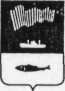 АДМИНИСТРАЦИЯ ГОРОДА МУРМАНСКАП О С Т А Н О В Л Е Н И Е12.08.2011	         № 1428Об утверждении Положения об организации и ведении гражданской обороны в муниципальном образовании город МурманскВ соответствии с Федеральным законом от 12.02.1998 № 28-ФЗ «О гражданской обороне», постановлением Правительства Российской Федерации от 26.11.2007 № 804 «Об утверждении Положения о гражданской обороне в Российской Федерации», приказом МЧС России от 14.11.2008 № 687  «Об утверждении Положения об организации и ведении гражданской   обороны   в   муниципальных   образованиях   и   организациях», постановлением Правительства Мурманской области от 29.10.2008 № 522-ПП «Об утверждении Положения  об  организации  и  ведении  гражданской  обороны в Мурманской области» постановляю:Утвердить Положение об организации и ведении гражданской обороны в муниципальном образовании город Мурманск согласно приложению.Признать утратившим силу постановление администрации города Мурманска от 22.05.2009 № 225 «Об утверждении Порядка подготовки к ведению и ведения гражданской обороны в муниципальном образовании город Мурманск».Редакции газеты «Вечерний Мурманск» (Червякова Н.Г.) опубликовать настоящее постановление с приложением.Настоящее постановление вступает в силу со дня официального опубликования.5. Контроль за выполнением настоящего постановления возложить на первого заместителя главы администрации города Мурманска Лыженкова А.Г.Глава администрациигорода Мурманска                                                                                А.И. СысоевПриложение к постановлению администрации 
города Мурманска
от 12.08.2011 № 1428Положение об организации и ведении гражданской обороны в муниципальном образовании город МурманскОбщие  положенияПоложение об организации и ведении гражданской обороны в муниципальном образовании город Мурманск разработано в соответствии с Федеральным законом от 12.02.1998 № 28-ФЗ «О гражданской обороне», постановлением Правительства Российской Федерации от 26.11.2007 № 804 «Об утверждении Положения о гражданской обороне в Российской Федерации», приказом МЧС России от 14.11.2008 № 687 «Об утверждении Положения об организации и ведении гражданской обороны в муниципальных образованиях и организациях», постановлением Правительства Мурманской области от 29.11.2008 № 522-ПП «Об утверждении Положения об организации и ведении гражданской обороны в Мурманской области» и определяет организацию и основные направления подготовки к ведению и ведения гражданской обороны, а также основные мероприятия по гражданской обороне в муниципальном образовании город Мурманск. 2. Организация и ведение гражданской обороны        2.1. Мероприятия по гражданской обороне организуются в рамках подготовки к ведению и ведения гражданской обороны в  муниципальном образовании город Мурманск.                                                                                                           2.2. Подготовка к ведению гражданской обороны заключается в заблаговременном выполнении мероприятий по подготовке к защите населения, материальных и культурных ценностей от опасностей, возникающих при ведении военных действий или вследствие этих действий, а также при возникновении чрезвычайных ситуаций природного и техногенного характера и осуществляются на основании плана основных мероприятий муниципального образования город Мурманск в области гражданской обороны, предупреждения и ликвидации чрезвычайных ситуаций, обеспечения пожарной безопасности и безопасности людей на водных объектах.  2.3. Планирование основных мероприятий гражданской обороны производится с учетом всесторонней оценки обстановки, которая может сложиться на территории муниципального образования город Мурманск в результате применения современных средств поражения, а также в результате возможных террористических актов и чрезвычайных ситуаций.2.4. Ведение гражданской обороны на территории муниципального образования город Мурманск заключается в выполнении мероприятий по защите населения, материальных и культурных ценностей на территории города от опасностей, возникающих при ведении военных действий или вследствие этих действий, а также при возникновении чрезвычайных ситуаций природного и техногенного характера, и осуществляется на основании плана гражданской обороны города Мурманска и планов гражданской обороны организаций.2.5. Планы гражданской обороны определяют объем, организацию, порядок, способы и сроки выполнения мероприятий по приведению гражданской обороны в установленные степени готовности при переводе ее с мирного на военное время и в ходе ее ведения, а также при возникновении чрезвычайных ситуаций природного и техногенного характера.2.6. Администрация города Мурманска и организации, расположенные на территории муниципального образования город Мурманск, в целях решения задач в области гражданской обороны в соответствии с полномочиями в области гражданской обороны создают и содержат силы, средства, объекты гражданской обороны, запасы материально-технических, продовольственных, медицинских и иных средств, планируют и осуществляют мероприятия по гражданской обороне.2.7. По решению главы администрации города Мурманска и руководителей организаций могут создаваться спасательные службы (медицинская, инженерная, коммунально-техническая, противопожарная, охраны общественного порядка, оповещения и связи, защиты культурных ценностей, автотранспортная, торговли и питания, энергоснабжения и светомаскировки, убежищ и укрытий), организация и порядок деятельности которых определяются создающими их органами в соответствующих положениях о спасательных службах.В состав спасательной службы входят органы управления, силы и средства гражданской обороны, предназначенные для проведения мероприятий по гражданской обороне, всестороннего обеспечения действий аварийно-спасательных формирований и выполнения других неотложных работ при ведении военных действий или вследствие этих действий, а также при ликвидации последствий чрезвычайных ситуаций природного и техногенного характера.Вид и количество спасательных служб, создаваемых в муниципальном образовании город Мурманск и организациях, определяются на основании расчета объема и характера задач, выполняемых в соответствии с планом гражданской обороны.Методическое руководство созданием и обеспечением готовности сил и средств гражданской обороны в муниципальном образовании город Мурманск и организациях, а также контроль в этой области осуществляется Главным управлением МЧС России по Мурманской области (далее – ГУ МЧС России по Мурманской области). 2.8. Силы и средства гражданской обороны в мирное время могут привлекаться для участия в мероприятиях по предупреждению и ликвидации чрезвычайных ситуаций природного и техногенного характера.Решение о привлечении в мирное время сил и средств гражданской обороны для ликвидации последствий чрезвычайных ситуаций муниципального характера принимает глава администрации города Мурманска, для ликвидации последствий чрезвычайных ситуаций локального характера - руководители организаций в отношении созданных ими сил гражданской обороны.2.9. Для планирования, подготовки и проведения эвакуационных мероприятий главой администрации города Мурманска и руководителями организаций заблаговременно в мирное время создаются эвакуационные комиссии. Эвакуационная комиссия города Мурманска возглавляется  заместителем главы администрации города Мурманска. Деятельность эвакуационных комиссий регламентируется положениями об эвакуационных комиссиях, утвержденными соответственно главой администрации города Мурманска и руководителями организаций. 3. Руководство гражданской обороной3.1. Руководство гражданской обороной на территории муниципального образования город Мурманск осуществляет глава администрации города Мурманска, а в организациях - их руководители.3.2. Органом, специально уполномоченным на решение задач в области гражданской обороны в муниципальном образовании город Мурманск, является отдел по гражданской обороне и предупреждению чрезвычайных ситуаций администрации города Мурманска (далее - отдел по ГО и предупреждению ЧС), в организациях - структурные подразделения (работники), уполномоченные на решение задач в области гражданской обороны.3.3. В целях обеспечения организованного и планомерного осуществления мероприятий по гражданской обороне на территории муниципального образования город Мурманск организуется сбор информации в области гражданской обороны (далее – информация) и обмен ею.Сбор информации осуществляется отделом по ГО и предупреждению ЧС от организаций, имеющих потенциально опасные производственные объекты и эксплуатирующих их, а также организаций, имеющих важное оборонное и экономическое значение или представляющих высокую степень опасности возникновения чрезвычайных ситуаций в военное и мирное время.Отдел по ГО и предупреждению ЧС осуществляет обмен информацией с ГОУ «Управление по делам гражданской обороны, защите населения от чрезвычайных ситуаций и пожарной безопасности Мурманской области». 3.4. Мероприятия по гражданской обороне организуются и ведутся в соответствии с Конституцией Российской Федерации, федеральными конституционными законами, федеральными законами, нормативными правовыми актами Президента Российской Федерации и Правительства Российской Федерации, нормативными правовыми актами Министерства Российской Федерации по делам гражданской обороны, чрезвычайным ситуациям и ликвидации последствий стихийных бедствий, нормативными правовыми актами Мурманской области, Уставом муниципального образования город Мурманск и нормативными правовыми актами муниципального образования город Мурманск, а также настоящим Положением.3.5. Глава администрации города Мурманска и руководители организаций несут персональную ответственность за организацию и проведение мероприятий по гражданской обороне и защите населения (ст. 11 Федерального закона от 12.02.1998 № 28-ФЗ «О гражданской обороне»).4. Мероприятия в области гражданской обороныАдминистрация города Мурманска в целях решения задач в области гражданской обороны в пределах своей компетенции планирует и осуществляет следующие основные мероприятия: 4.1. По обучению населения в области гражданской обороны:- разработка с учетом особенностей муниципального образования город Мурманск и на основе примерных программ, разработанных ГУ МЧС России по Мурманской области и утвержденных Губернатором Мурманской области, примерных программ обучения работающего населения, должностных лиц и работников гражданской обороны, личного состава формирований и служб муниципального образования город Мурманск;- организация и обучение населения муниципального образования город Мурманск способам защиты от опасностей, возникающих при ведении военных действий или вследствие этих действий, а также при возникновении чрезвычайных ситуаций природного и техногенного характера;- обучение личного состава нештатных аварийно-спасательных формирований (далее – НАСФ) и спасательных служб муниципального образования город Мурманск;- проведение учений и тренировок по гражданской обороне;- организационно-методическое руководство и контроль за обучением работников, личного состава НАСФ и спасательных служб организаций, подведомственных администрации города Мурманска;- создание, оснащение курсов гражданской обороны и организация их деятельности, а также обеспечение повышения квалификации должностных лиц и работников гражданской обороны муниципального образования город Мурманск в образовательных учреждениях дополнительного профессионального образования;- пропаганда знаний в области гражданской обороны.4.2. По оповещению населения об опасностях, возникающих при ведении военных действий или вследствие этих действий, а также при возникновении чрезвычайных ситуаций природного и техногенного характера:- поддержание в состоянии постоянной готовности к использованию местной системы оповещения;- сбор информации в области гражданской обороны и обмен ею.4.3. По эвакуации населения, материальных и культурных ценностей в безопасные районы:- организация планирования, подготовки и проведения эвакуационных мероприятий;- подготовка эвакуации населения, материальных и культурных ценностей, подлежащих эвакуации;- создание и организация деятельности эвакуационных органов, а также подготовка их личного состава.4.4. По предоставлению населению убежищ и средств индивидуальной защиты:- поддержание в состоянии постоянной готовности к использованию по предназначению и техническое обслуживание защитных сооружений гражданской обороны, находящихся в муниципальной собственности, и их технических систем;- накопление, хранение, освежение и использование по предназначению средств индивидуальной защиты для работников администрации города Мурманска и подведомственных организаций и учреждений;- организация мест выдачи населению средств индивидуальной защиты и предоставления средств коллективной защиты.4.5. По световой и другим видам маскировки:- инженерное обеспечение защиты населения производится в порядке, установленном нормативными правовыми актами Правительства Российской Федерации и Правительства Мурманской области.4.6. По проведению аварийно-спасательных работ в случае возникновения опасностей для населения при ведении военных действий или вследствие этих действий, а также при чрезвычайных ситуациях природного и техногенного характера:- подготовка в области гражданской обороны НАСФ, созданных на базе муниципальных предприятий, а также планирование их действий;- создание резервного фонда для финансового обеспечение проведения аварийно-спасательных и других неотложных работ.4.7. По первоочередному обеспечению населения, пострадавшего при ведении военных действий или вследствие этих действий, в том числе по медицинскому обслуживанию, включая оказание первой медицинской помощи:- проведение санитарно-гигиенических и противоэпидемических мероприятий среди населения, пострадавшего при ведении военных действий или вследствие этих действий;- оказание населению медицинской помощи;- предоставление населению информационно-психологической поддержки.4.8. По обнаружению и обозначению районов, подвергшихся радиоактивному, химическому, биологическому и иному заражению (загрязнению):- введение режимов радиационной защиты на территориях, подвергшихся радиоактивному загрязнению;- организация сети наблюдения и лабораторного контроля гражданской обороны на базе организаций, расположенных на территории муниципального образования город Мурманск, имеющих специальное оборудование (технические средства) и работников, подготовленных для решения задач по обнаружению и идентификации различных видов заражения (загрязнения).4.9. По санитарной обработке населения, обеззараживанию зданий и сооружений, специальной обработке техники и территорий:- заблаговременное создание запасов дезактивирующих, дегазирующих веществ и растворов;- создание и оснащение сил для проведения санитарной обработки населения, обеззараживания зданий и сооружений, специальной обработки техники и территорий, подготовка их в области гражданской обороны;- организация проведения мероприятий по санитарной обработке населения, обеззараживанию зданий и сооружений, специальной обработке техники и территорий.4.10. По срочному захоронению трупов в военное время:- заблаговременное, в мирное время, согласование с субъектом Российской Федерации мест возможных захоронений;- создание, подготовка и обеспечение готовности сил и средств гражданской обороны для обеспечения мероприятий по захоронению трупов, в том числе на базе специализированных ритуальных организаций.4.11. По вопросам обеспечения постоянной готовности сил и средств гражданской обороны муниципального образования город Мурманск:- создание и оснащение сил гражданской обороны современными техникой и оборудованием;- подготовка сил гражданской обороны к действиям, проведение учений и тренировок по гражданской обороне;- определение порядка взаимодействия и привлечения сил и средств гражданской обороны, а также всестороннее обеспечение их действий.5. ФинансированиеФинансирование мероприятий по гражданской обороне и защите населения, реализуемых органами местного самоуправления, осуществляется в соответствии с законодательством Российской Федерации и другими нормативными правовыми актами.Обеспечение мероприятий муниципального уровня по гражданской обороне, защите населения и территорий является расходным обязательством муниципального образования город Мурманск.Расходы бюджетных учреждений на подготовку и проведение мероприятий по гражданской обороне и защите населения осуществляются за счет соответствующих источников финансирования деятельности этих учреждений по смете доходов и расходов, утверждаемой в установленном порядке.Расходы, понесенные организациями на подготовку и проведение мероприятий по гражданской обороне и защите населения, включаются в состав расходов, связанных с производством и реализацией продукции, товаров (работ, услуг) в соответствии с налоговым законодательством Российской Федерации. Финансирование подготовки работающего населения в области защиты от чрезвычайных ситуаций, подготовки и аттестации формирований, а также проведения организациями учений и тренировок осуществляется за счет организаций.______________________________________